
ИСКОВОЕ ЗАЯВЛЕНИЕо взыскании заработной платы
и денежной компенсации за задержку выплаты     Я работаю на предприятии _________ с «___»_________ ____ г. в должности _________. За период с «___»_________ ____ г. по «___»_________ ____г. мне не выплачена заработная плата. Всего за указанный период задолженность ответчика по основным выплатам составила _______ руб. Расчет задолженности прилагается. Таким образом, работодатель не выполняет одну из своих основных обязанностей, предусмотренных законодательством и условиями трудового договора.    В соответствии со статьей 236 Трудового кодекса РФ, при нарушении работодателем установленного срока выплаты заработной платы и других выплат, причитающихся работнику, работодатель обязан выплатить их с уплатой процентов (денежной компенсации) в размере не ниже одной трехсотой действующей в это время ставки рефинансирования Центрального Банка РФ от невыплаченных в срок сумм за каждый день задержки, начиная со следующего дня после установленного срока выплаты по день фактического расчета включительно.     По состоянию на день моего обращения в суд с исковым заявлением ответчик обязан выплатить в мою пользу денежную компенсацию за задержку выплат в размере _______ руб. Расчет прилагается.     В соответствии со статьей 237 Трудового кодекса РФ моральный вред, причиненный работнику неправомерными действиями или бездействием работодателя, возмещается работнику в денежной форме в размерах, определяемых соглашением сторон трудового договора. В случае возникновения спора факт причинения работнику морального вреда и размеры его возмещения определяются судом независимо от подлежащего возмещению имущественного ущерба.     Незаконными действиями работодателя мне причинен моральный вред, который выразился в _________ (указать конкретные переживания, например:  стресс, депрессия, бессонница и др.). Причиненный мне моральный вред я оцениваю в _______ руб.     На основании изложенного, руководствуясь ст. 236, 237, 391 Трудового кодекса РФ, статьями 131-132 Гражданского процессуального кодекса РФ,Прошу:Взыскать с _________ (наименование работодателя) в мою пользу _______ руб., составляющих задолженность ответчика по заработной плате.Взыскать с _________ (наименование работодателя) в мою пользу денежную компенсацию за задержку выплат, за каждый день задержки, начиная со следующего дня после установленного срока выплаты «___»_________ ____ г. по день вынесения решения суда.Взыскать с _________ (наименование работодателя) в мою пользу в счет компенсации морального вреда _______ руб.Перечень прилагаемых к заявлению документов (копии по числу лиц, участвующих в деле):Копия искового заявленияКопия приказа о приеме истца на работуТрудовой договорКопии приказов (распоряжений) о порядке премирования, об изменении условий оплаты труда истца в период работы у данного работодателя (если имеются)Справка о тарифной ставке (окладе) и среднем заработке истцаСправка из бухгалтерии о начислении (не начислении) выплат в пользу истцаРасчет задолженности ответчика по основным выплатамРасчет денежной компенсации по день обращения в суд с исковым заявлениемДата подачи заявления «___»_________ ____ г.                   Подпись истца _______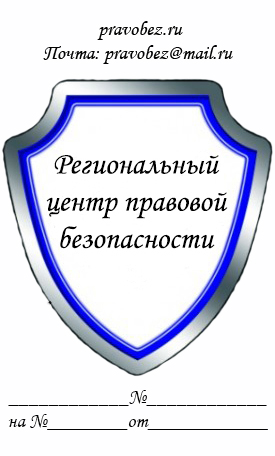 В _________________________________
(наименование суда)
Истец: _____________________________
(ФИО полностью, адрес)
Ответчик: ___________________________
(ФИО предпринимателя или
наименование предприятия полностью,
адрес)
Цена иска ___________________________
(вся сумма из требований)